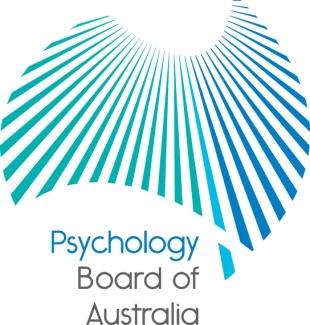 Communiqué23 March 2018The Psychology Board of Australia (the Board) is established under the Health Practitioner Regulation National Law (National Law), as in force in each state and territory. At each meeting, the Board considers a wide range of issues, many of which are routine and are not included in this communiqué.This communiqué highlights key issues from the 94th meeting of the Board on 23 March 2018.Consultation on retirement of the 4+2 internship pathway to general registrationThe Board has published Public consultation paper 31: Reducing regulatory burden: Retiring the 4+2 pathway to general registration.The consultation paper is available under Current consultations and the Board is accepting submissions until close of business (AEST) Friday 1 June 2018.Further information about the Board’s proposal to retire the 4+2 internship pathway to general registration can be found at:the 4+2 internship programs FAQ on the Boards website, andthe Professional Practice Issues page on the Board’s websiteInterested people can also register to attend the following stakeholder meetings to hear more about the Board’s proposal: Attend the Board’s forum in Sydney: The Board will be hosting a forum in Sydney on 24 May 2018. Registrants who live in the Sydney area can hear the Board speak about the rationale for the proposal to retire the 4+2 internship, and to ask questions. Click here for further details, including how to register for the event. Attend the Board’s webinar: Registrants who cannot attend the Sydney forum are invited to attend a national webinar on the evening of Thursday 17 May. This webinar is for all psychologists no matter where you live. Invitations to the webinar will be emailed to all generally registered and provisional psychologists in April and further information will be published on the Board’s website.Consultation on revised supervisor guidelinesThe Board is currently consulting on revised guidelines for supervisors and supervisor training providers. The consultation paper is published under Current Consultations on the Board’s website.The current supervisor guidelines were introduced in 2013 and the Board determined to review them every 3–5 years. The aim of this review is to streamline the supervision documents and ensure continued relevance of the requirements for supervisors and for supervisor training providers. The Board has identified some opportunities for improvement but is not proposing major changes the supervisor training requirements. Psychologists will still need to complete a full training program to become a Board-approved supervisor and at least one master class every five years to maintain supervisor status. The Board considers the requirements for supervisors continue to protect the public by ensuring that provisional/developing psychologists are supervised by appropriately trained professionals with sufficient experience in their field of practice. You are invited to provide feedback by email to psychconsultation@ahpra.gov.au by close of business Friday 27 April 2017.  Consultation on Professional Indemnity InsuranceThe Board is currently consulting on revisions to the Professional Indemnity Insurance (PII) registration standard. The consultation paper is published under Current Consultations on the Board’s website. Feedback on the current standard indicates it is working well, however, the Board wishes to review the requirements for a minimum amount of cover, and has also identified some opportunities to update the language and structure of the PII standard to align it more closely with the PII registration standards of other National Boards. You are invited to provide feedback by email to psychconsultation@ahpra.gov.au by close of business Friday 7 May 2017.  Newsletter PublishedThe Board has published Issue 22 of the Connections newsletter. All registered psychologist have been emailed a copy of the newsletter. It is also available on the Newsletters section on the Board’s website.Are your contact details up-to-date? It is important that your contact details are up-to-date to receive information from the Board. You can check your details via the Login icon at the top right of the AHPRA website. Your email account needs to be set to receive communications from AHPRA and the Board to avoid misdirection to your account junk box. Further informationThe Board publishes a range of information for psychologists on its website at http://www.psychologyboard.gov.au/. For more information about registration, notifications or other matters relevant to the National Scheme also refer to information published on www.ahpra.gov.au or send an online enquiry form or contact AHPRA on 1300 419 495. Professor Brin GrenyerChairPsychology Board of Australia12 April 2018